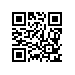 Об изменении темы, руководителя курсовой работы студента образовательной программы «Инжиниринг в электронике» МИЭМ НИУ ВШЭПРИКАЗЫВАЮ:1. Изменить тему курсовой работы студента 1 курса, Клименко Андрея, образовательной программы магистратуры «Инжиниринг в электронике», направления подготовки 11.04.04 «Электроника и наноэлектроника» МИЭМ НИУ ВШЭ, очной формы обучения, утвержденную приказом от 15.11.2019 года № 2.15-02/1511-02, на «Моделирование характеристик биполярных транзисторов с учетом их конструктивных особенностей в приборно-технологическом САПР» / «Modeling the Сharacteristics of Bipolar Transistors Taking into Account Their Design Features in Instrumentation CAD».2. Изменить руководителя темы по подготовке курсовой работы на Кожухова Максима Владимировича, доцента МИЭМ НИУ ВШЭ.И.о директора,научный руководительМИЭМ НИУ ВШЭ	    		                             				      Е.А.КрукРегистрационный номер: 2.15-02/1703-02Дата регистрации: 17.03.2020